УТВЕРЖДЕНОПриказ Министерства здравоохранения Донецкой     Народной       Республики от «28» 07. 2015года №012.1/221Журнал  протоколов формирования мини-пулов и проведения  исследований на наличие нуклеиновых кислот возбудителей   гемотрансфузионных  инфекций  методом NAT         Начат ____________________ 		                                         	Закончен _________________                                  (цифрами)  					                                          (цифрами)                                                                              СодержаниеНомер протокола ____________________________________Дата проведения исследования __________________________                                                                                  (цифрами)Название тест-системы ____________Номер серии или лота _____________     Срок годности_____________________         При исследовании мини-пулов:Вклеить схему формирования мини-пулов.Вклеить распечатку результатов исследования. Вывод относительно количества и результатов исследований мини-пулов:          отмечают общее количество проведенных исследований, из них: количество контрольных измерений, отрицательных, положительных и сомнительных результатов мини-пулов;         при получении положительных и сомнительных результатов мини-пула указывают номера образцов, которые вошли в мини-пул, и их расположение в схеме;          общее количество повторных индивидуальных исследований, которые вошли в положительные мини-пулы, количество полученных положительных и отрицательных результатов.       При исследовании индивидуальных  образцов:Вклеить схему расположения индивидуальных образцов.Вклеить распечатку результатов исследования. Вывод относительно количества и результатов индивидуальных исследований:        отмечают общее количество проведенных исследований, из них: количество контрольных измерений, отрицательных, положительных и сомнительных результатов;      при получении положительных и сомнительных результатов указывают номера образцов.Подписи исполнителей:  Врач-лаборант              _____________     ___________________________         (должность)                        (подпись)                      (фамилия, инициалы)Фельдшер-лаборант       _____________     ___________________________        (должность)                        (подпись)                       (фамилия, инициалы)Наименование министерства, другого органа исполнительной власти, к сфере управления которого принадлежит учреждение здравоохраненияНаименование и местонахождение (полный почтовый адрес) учреждения , в котором заполнена форма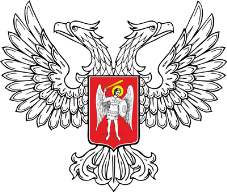 МЕДИЦИНСКАЯ  ДОКУМЕНТАЦИЯФорма первичной учетной документации № 495-4/уУТВЕРЖДЕНОПриказ МЗ ДНР  № 012.1/__От «____»______________20___г.     